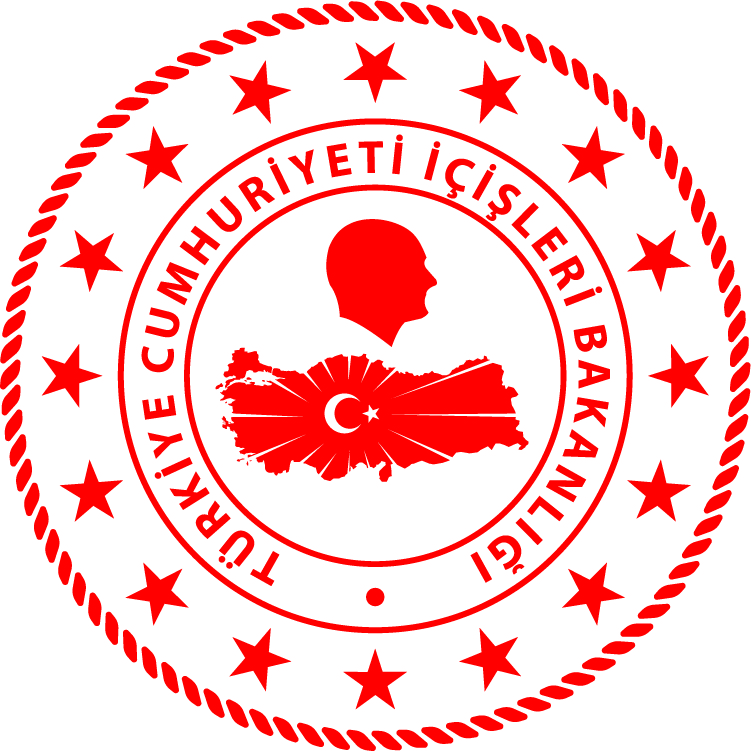 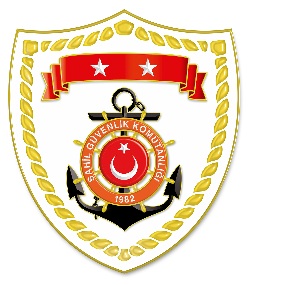 Ege BölgesiAkdeniz BölgesiS.NoTARİHMEVKİ VE ZAMANOLAYTIBBİ TAHLİYE YAPILAN ŞAHISLARAÇIKLAMA131 Temmuz 2020BALIKESİR/Ayvalık
14.20Yaralanma1İncirli Ada açıklarında gezi teknesinde yaralanan 1 şahsın tıbbi tahliyesi gerçekleştirilmiştir.231 Temmuz 2020MUĞLA/Bodrum
14.40Rahatsızlanma1Karaada açıklarında özel bir teknede rahatsızlanan 1 şahsın tıbbi tahliyesi gerçekleştirilmiştir.301 Ağustos 2020İZMİR/Dikili
14.12Rahatsızlanma1Dikili açıklarında gezi teknesinde rahatsızlanan 1 şahsın tıbbi tahliyesi gerçekleştirilmiştir.402 Ağustos 2020MUĞLA/Bodrum
12.01Yaralanma1Karaada açıklarında özel bir teknede yaralanan 1 şahsın tıbbi tahliyesi gerçekleştirilmiştir.502 Ağustos 2020İZMİR/Çeşme
12.52Yaralanma1Çeşme açıklarında özel bir teknede yaralanan 1 şahsın tıbbi tahliyesi gerçekleştirilmiştir.603 Ağustos 2020MUĞLA/Fethiye
13.40Yaralanma1Azizağa Koyu açıklarında gezi teknesinde yaralanan 1 şahsın tıbbi tahliyesi gerçekleştirilmiştir.S.NoTARİHMEVKİ VE ZAMANOLAYTIBBİ TAHLİYE YAPILAN ŞAHISLARAÇIKLAMA101 Ağustos 2020ANTALYA/Demre
13.20Böcek Sokması1Demre açıklarında gezi teknesinde böcek sokması nedeniyle 1 şahsın tıbbi tahliyesi gerçekleştirilmiştir.202 Ağustos 2020ANTALYA/Kemer
23.00Böcek Sokması1Ceneviz Kamp alanında böcek sokması nedeniyle 1 şahsın tıbbi tahliyesi gerçekleştirilmiştir.